REPUBLIQUE DU SENEGAL	                                                             Genève, le 07 mai 2019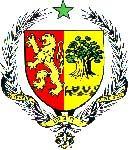               UN PEUPLE - UN BUT - UNE FOI              ------------------------------------	     MISSION PERMANENTE AUPRES DEL’OFFICE DES NATIONS UNIES A GENEVE		vérifier au prononcé              --------------------------------   AMBASSADE DU SENEGAL EN SUISSE33e session Examen Périodique Universel (EPU), du 06 au 17 mai 2019       PROJET DE DECLARATION DU SENEGAL                                                                                          A L’EXAMEN PERIODIQUE UNIVERSEL DE LA REPUBLIQUE DE COTE D’IVOIREMonsieur le Président,Je voudrais, de prime à bord, saluer la délégation ivoirienne et saisir cette opportunité pour lui adresser mes chaleureuses félicitations pour la présentation de son rapport national au titre du troisième cycle de l’EPU.La délégation sénégalaise se félicite de l’engagement des Autorités ivoiriennes à coopérer avec les Organes des Traités, notamment, à travers la mise en place d’un Plan d’action national pour la mise en œuvre des recommandations et des engagements issus de son deuxième passage à l’Examen Périodique Universel.Le Sénégal prend note, avec satisfaction, de l’adoption de la loi n° 2016-886 du 08 novembre 2016, dotant la Côte d’Ivoire d’une nouvelle Constitution et ou les Droits de l’Homme, les libertés publiques et la dignité de la personne humaine sont mieux respectés. Par ce texte, la Côte d’Ivoire réaffirme son attachement à l’Etat de droit ainsi qu’aux valeurs culturelles, spirituelles et morales dans sa diversité ethnique et religieuse. Tout en saluant les efforts fournis par la Côte d’Ivoire, ma délégation souhaiterait faire les recommandations ci-après :Ratifier la Convention internationale sur la protection des droits de tous les travailleurs migrants et des membres de leur famille ;Ratifier le Protocole facultatif se rapportant à la Convention contre la torture et autres peines ou traitements cruels, inhumains ou dégradants ;Rendre opérationnelle la CNDHCI en la dotant, conformément aux Principes de Paris, de ressources financières suffisantes.Pour conclure, le Sénégal souhaite plein succès à la Côte d’Ivoire dans la mise en œuvre des recommandations acceptées et appelle la Communauté internationale à lui accorder tout l’appui nécessaire.Je vous remercie.